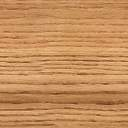 Pointのなんぼは、300に（　　　　　　　　　　）というがになり、（　　　　　　　　　）というをつくり、をきました。によって（　　　　　　　）からりれたは、までつながることになりました。、のとれるはえ、人々のはかになりました。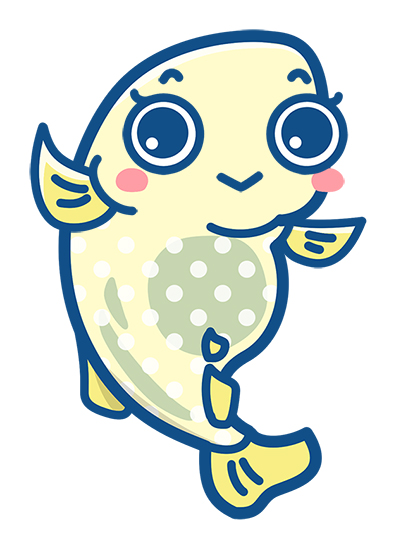 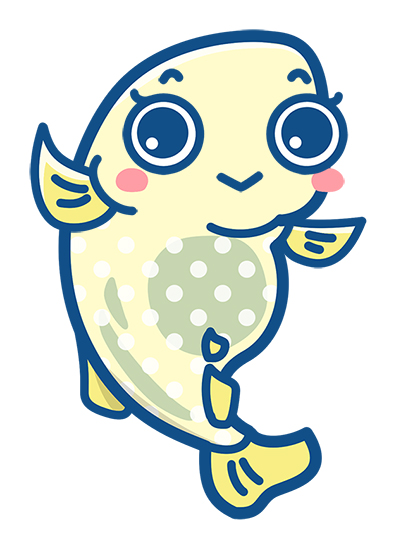 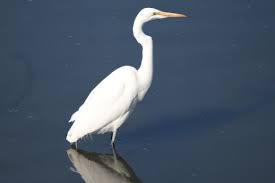 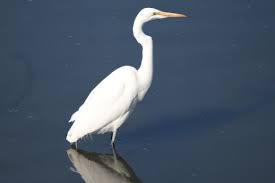 　A.　　　　　　　　　　　　　　　　　　　　　　　　　　　　　　　　　　　　　　　　　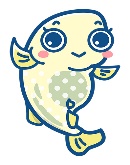 　んぼにいるきA.　　　　　　　　　　　　　　　　　　　　　　　　　　　　　　　　　　　　　　　　　　Point2020９、んぼの１でのコウノトリが３やってました。やカエル、などをたくさんべるきなのは、んぼにかながっているためとえられます。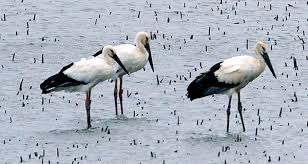 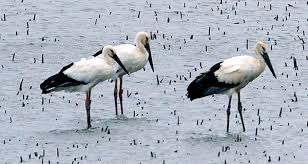 　A.　　　　　　　　　　　　　　　　　　　　　　　　　　　　　　　　　　　　　　　　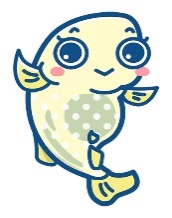 A.　　　　　　　　　　　　　　　　　　　　　　　　　　　　　　　　　　　　　　　　